Memorandum of Understanding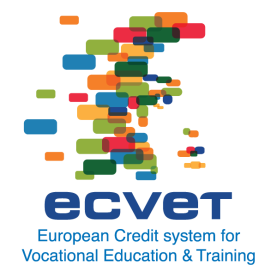 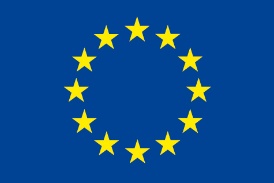 add more tables if necessary – remove page if not necessaryadd more tables if necessary – remove page if not necessaryadd more tables if necessary‘File code’ of the Memorandum of Understanding (optional)‘File code’ of the Memorandum of Understanding (optional)Remove if not necessaryRemove if not necessaryObjectives of the Memorandum of UnderstandingObjectives of the Memorandum of UnderstandingThe Memorandum of Understanding (MoU) forms the framework for cooperation between the competent institutions. It aims to establish mutual trust between the partners. In this Memorandum of Understanding partner organisations mutually accept their respective criteria and procedures for quality assurance, assessment, validation and recognition of knowledge, skills and competence for the purpose of transferring credit.The Memorandum of Understanding (MoU) forms the framework for cooperation between the competent institutions. It aims to establish mutual trust between the partners. In this Memorandum of Understanding partner organisations mutually accept their respective criteria and procedures for quality assurance, assessment, validation and recognition of knowledge, skills and competence for the purpose of transferring credit.Are other objectives agreed on? Please tick as appropriate☐No☐Yes – these are: insert informationOrganisations signing the Memorandum of UnderstandingOrganisations signing the Memorandum of UnderstandingOrganisation 1Organisation 1CountryName of organisationAddressTelephone/faxE-mailWebsiteContact person  NameContact person  PositionTelephone/faxE-mailOrganisation 2Organisation 2CountryName of organisationAddressTelephone/faxE-mailWebsiteContact personName Contact personPositionTelephone/faxE-mailOrganisation 3(remove table if not necessary)Organisation 3(remove table if not necessary)CountryName of organisationAddressTelephone/faxE-mailWebsiteContact personName Contact personPositionTelephone/faxE-mailOrganisation 4 (remove table if not necessary)Organisation 4 (remove table if not necessary)CountryName of organisationAddressTelephone/faxE-mailWebsiteContact personName Contact personPositionTelephone/faxE-mailOrganisation 5(remove table if not necessary)Organisation 5(remove table if not necessary)CountryName of organisationAddressTelephone/faxE-mailWebsiteContact personName Contact personPositionTelephone/faxE-mailOrganisation 6 (remove table if not necessary)Organisation 6 (remove table if not necessary)CountryName of organisationAddressTelephone/faxE-mailWebsiteContact personName Contact personPositionTelephone/faxE-mailOther organisations covered by this Memorandum of Understanding (if appropriate)Explanatory note:For MoUs established within a broader context (such as agreements set up by sector based organisations, chambers, regional or national authorities) a list of organisations (VET providers, companies, etc.) who are able to operate in the framework of the MoU can be added. This list can consist of their names or it can refer to the type of VET providers. The list can be included as an annex.insert information here or remove if not necessaryThe qualification(s) covered by this Memorandum of UnderstandingThe qualification(s) covered by this Memorandum of UnderstandingQualification 1Qualification 1CountryTitle of qualificationEQF level (if appropriate)NQF level (if appropriate)Unit(s) of learning outcomes for the mobility phases (refer to enclosure in the annex, if applicable)Enclosures in annex - please tick as appropriate☐Europass Certificate Supplement☐The learning outcomes associated with the qualification☐Description of the unit(s) of learning outcomes for the mobility☐Other: please specify Qualification 2Qualification 2CountryTitle of qualificationEQF level (if appropriate)NQF level (if appropriate)Unit(s) of learning outcomes for the mobility phases (refer to enclosure in the annex, if applicable)Enclosures in annex - please tick as appropriate☐Europass Certificate Supplement☐The learning outcomes associated with the qualification☐Description of the unit(s) of learning outcomes for the mobility☐Other: please specify Qualification 3 (remove table if not necessary)Qualification 3 (remove table if not necessary)CountryTitle of qualificationEQF level (if appropriate)NQF level (if appropriate)Unit(s) of learning outcomes for the mobility phases (refer to enclosure in the annex, if applicable)Enclosures in annex - please tick as appropriate☐Europass Certificate Supplement☐The learning outcomes associated with the qualification☐Description of the unit(s) of learning outcomes for the mobility☐Other: please specify Qualification 4 (remove table if not necessary)Qualification 4 (remove table if not necessary)CountryTitle of qualificationEQF level (if appropriate)NQF level (if appropriate)Unit(s) of learning outcomes for the mobility phases (refer to enclosure in the annex, if applicable)Enclosures in annex - please tick as appropriate☐Europass Certificate Supplement☐The learning outcomes associated with the qualification☐Description of the unit(s) of learning outcomes for the mobility☐Other: please specify Qualification 5 (remove table if not necessary)Qualification 5 (remove table if not necessary)CountryTitle of qualificationEQF level (if appropriate)NQF level (if appropriate)Unit(s) of learning outcomes for the mobility phases (refer to enclosure in the annex, if applicable)Enclosures in annex - please tick as appropriate☐Europass Certificate Supplement☐The learning outcomes associated with the qualification☐Description of the unit(s) of learning outcomes for the mobility☐Other: please specify Qualification 6 (remove table if not necessary)Qualification 6 (remove table if not necessary)CountryTitle of qualificationEQF level (if appropriate)NQF level (if appropriate)Unit(s) of learning outcomes for the mobility phases (refer to enclosure in the annex, if applicable)Enclosures in annex - please tick as appropriate☐Europass Certificate Supplement☐The learning outcomes associated with the qualification☐Description of the unit(s) of learning outcomes for the mobility☐Other: please specifyAssessment, documentation, validation and recognitionBy signing this Memorandum of Understanding we confirm that we have discussed the procedures for assessment, documentation, validation and recognition and agree on how it is done.Validity of this Memorandum of UnderstandingThis Memorandum of Understanding is valid until: insert information Evaluation and review processThe work of the partnership will be evaluated and reviewed by: dd/mm/yyyy, person(s)/organisation(s)SignaturesSignaturesOrganisation / countryOrganisation / countryName, roleName, rolePlace, datePlace, dateOrganisation / country(remove if not necessary)Organisation / country(remove if not necessary)Name, roleName, rolePlace, datePlace, dateOrganisation / country(remove if not necessary)Organisation / country(remove if not necessary)Name, roleName, rolePlace, datePlace, dateAdditional informationAnnexes